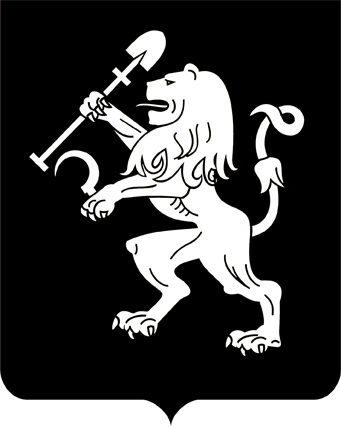 АДМИНИСТРАЦИЯ ГОРОДА КРАСНОЯРСКАРАСПОРЯЖЕНИЕО внесении изменений в распоряжение администрации города от 15.12.2016 № 24-соц В рамках проведения общегородских мероприятий, с целью организации культурного досуга населения города, в соответствии со ст. 16 Федерального закона от 06.10.2003 № 131-ФЗ «Об общих принципах организации местного самоуправления в Российской Федерации», руководствуясь ст. 45, 58, 59 Устава города Красноярска, распоряжением Главы города от 22.12.2006 № 270-р: 1. Внести в распоряжение администрации города от 15.12.2016          № 24-соц «О проведении фестивалей, ярмарок, базаров и расширенных продаж на территории города Красноярска в 2017 году» следующие изменения:1) приложение 2 к распоряжению дополнить строками 134, 135, 136, 137 следующего содержания:2) приложение 5 к распоряжению дополнить строками 26, 27, 28  следующего содержания:2. Настоящее распоряжение опубликовать в газете «Городские       новости» и разместить на официальном сайте администрации города.Заместитель Главы города                                                            С.В. Кочан16.02.2017№ 16-соц«134Ул. Высотная, 27, остановка «Почта»(мясная, молочная продукция; «Купава»)120.02.2017–31.12.2017администрация Октябрьского района в городеКрасноярске135Ул. Высотная, 1, остановка «ГорДК» (мясная, молочная продукция; «Купава»)120.02.2017–31.12.2017администрация Октябрьского района в городеКрасноярске136Пр-т Свободный, 58(мясная, молочная продукция; «Купава»)120.02.2017–31.12.2017администрация Октябрьского района в городе Красноярске137Ул. Тотмина, 1а(мясная, молочная продукция; «Купава») 120.02.2017–31.12.2017администрация Октябрьского района в городе Красноярске»«26Пр-т Мира, 15, парковочный карманмобильная кофейня120.02.2017–31.12.2017администрация Центрального района в городе Красноярске27Пр-т Мира, 54, парковочный карманмобильная кофейня120.02.2017–31.12.2017администрация Центрального района в городе Красноярске28Пр-т Мира, 104, парковочный карманмобильная кофейня120.02.2017–31.12.2017администрация Центрального района в городе Красноярске»